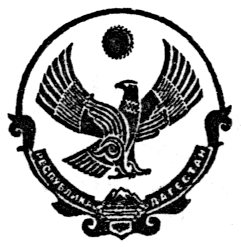     РЕСПУБЛИКА ДАГЕСТАНМУНИЦИПАЛЬНОЕ КАЗЕННОЕ ОБЩЕОБРАЗОВАТЕЛЬНОЕ УЧРЕЖДЕНИЕ«АРАКУЛЬСКАЯ СРЕДНЯЯ ОБЩЕОБРАЗОВАТЕЛЬНАЯ ШКОЛА»МО «РУТУЛЬСКИЙ РАЙОН» 368700										      с. АракулПОЛОЖЕНИЕо режиме занятий обучающихсяМуниципального казенного образовательного учреждения«Аракульская средняя общеобразовательная школа»в 2017-2018 учебном году 1.Общие положения1.1. Настоящее Положение разработано в соответствии с Федеральным Законом от 29 декабря 2012 г. № 273-ФЗ «Об образовании в Российской Федерации»; Приказом МОиН РФ от 30.08.2013 г. №1015 «Об утверждении порядка организации и осуществления образовательной деятельности по основным общеобразовательным программам начального общего, основного общего и среднего общего образования»; Постановлением главного государственного санитарного врача РФ от 29 декабря 2010 г. № 189 «Об утверждении СанПиН 2.4.2.2821-10 «Санитарно-эпидемиологические требования к условиям и организации обучения в общеобразовательных учреждениях» (зарегистрирован в Минюсте России 03.03.2011 г.); Уставом МКОУ «Аракульская СОШ», учебным планом МКОУ «Аракульская СОШ», календарным учебным графиком МКОУ «Аракульская СОШ».1.2. Настоящее Положение регулирует режим организации образовательного про- цесса и регламентирует режим занятий обучающихся Муниципального казенного  общеобразовательного учреждения «Аракульская средняя общеобразовательная школа» (далее – Школа).1.3. Настоящее Положение обязательно для исполнения всеми учащимися Школы и их родителями (законными представителями), обеспечивающими получение учащимися общего образования.1.4. Текст настоящего Положения размещается на официальном сайте Школы в сети Интернет.2. Режим образовательного процесса2.1. Образовательный процесс в Школе осуществляется на основе учебного плана, разрабатываемого Школой самостоятельно в соответствии с примерным учебным планом,  календарным учебным графиком и регламентируется расписанием занятий, утвержденным приказом директора Школы.2.2. Календарный учебный график отражает сроки начала и окончания учебного года, даты начала и окончания каникул, продолжительность учебной недели, сменность занятий, продолжительность урока, время начала и окончания уроков, сроки проведения промежуточной аттестации.2.3. Учебный год в Школе начинается 1 сентября. Если этот день приходится на выходной день, то в этом случае учебный год начинается в первый, следующий за ним, рабочий день.2.4. Продолжительность учебного года для обучающихся уровней начального, основного, среднего общего образования составляет не менее 34 недель без учета государственной (итоговой) аттестации, в 9,11 классах, в первом классе – 33 недели.2.5. Учебный год составляют учебные периоды:четверти. Количество четвертей-4.2.6. При обучении по четвертям после каждого учебного периода следуют каникулы (четверти чередуются с каникулами).2.7. Календарный учебный график, определяющий конкретные сроки начала и окончания учебных четвертей и каникул, разрабатывается и утверждается Школой ежегодно.2.8. Обучение в Школе ведется:- в 1 классе по 5-ти дневной учебной неделе;- в 2-11 классах по 6-ти дневной учебной неделе.2.9. Продолжительность урока во 2–11-х классах составляет 45 минут.2.10. В соответствии с требованиями СанПиН 2.4.2.2821-10 для облегчения процесса адаптации детей к требованиям общеобразовательного учреждения в 1-х классах применяется ступенчатый метод постепенного наращивания учебной нагрузки:- сентябрь, октябрь - 3 урока по 35 минут каждый;- ноябрь-декабрь – по 4 урока по 35 минут каждый;- январь - май – по 4 урока по 45 минут каждый.В середине учебного дня проводится динамическая пауза продолжительностью 40 минут.2.11. Учебные занятия в Школе начинаются в 8 часов 30 минут.2.12. После каждого урока учащимся предоставляется перерыв не менее 10 минут. Для организации питания обучающихся в режиме учебных занятий предусмотрена  перемена после второго урока (большая перемена), продолжительностью 15  минут.2.13. Расписание звонков:                                                   1.    8:30 ---   9:15                                                   2.    9:25 --- 10:10                                                   3.  10:25 --- 11:10 4.  11:20 --- 12:05 5.  12:15 --- 13:00                                                   6.  13:10 --- 13:55 7.  14:05 --- 14:502.14. Питание обучающихся осуществляется в соответствии с расписанием, утверждаемым на каждый учебный период приказом директора Школы.2.15. Количество часов, отведенных на освоение обучающимися учебного плана Школы, состоящего из обязательной части и части, формируемой участниками образовательного процесса, не превышает в совокупности величину недельной образовательной нагрузки. Величина недельной учебной нагрузки (количество учебных занятий), реализуемая через урочную  деятельность, определяется в соответствии с санитарными нормами и правилами:    Максимально допустимая недельная нагрузка в академических часах2.16. Обучение обучающихся уровня среднего общего образования проводится по универсальному учебному плану.2.17. Расписание уроков составляется в соответствии с гигиеническими требованиями к расписанию уроков,  с учетом дневной и недельной умственной работоспособности обучающихся и шкалой трудности учебных предметов. 2.18. При проведении занятий по иностранному языку,   трудовому обучению на 2 и 3 ступени обучения, физической культуре на 3 ступени обучения, по информатике, физике (во время практических занятий), химии (во время практических занятий), на элективных курсах допускается деление класса на две группы при наполняемости более 20 человек.При наличии необходимых условий и средств возможно деление на группы классов с меньшей наполняемостью и (или) при проведении занятий по другим предметам.2.19. В начальных классах плотность учебной работы обучающихся на уроках по основным предметам не должна превышать 80%. С целью профилактики утомления, нарушения осанки, зрения обучающихся на уроках проводятся физкультминутки и гимнастика для глаз при обучении письму, чтению, математике.2.20. В течение учебного дня не следует проводить более одной контрольной работы. Контрольные работы рекомендуется проводить на 2-4 уроках.2.21. Обучающиеся одного года обучения объединяются в учебные классы. Классы одного года обучения образуют учебную параллель и обозначаются в документации Школы номером, отражающим год обучения. За каждым классом закрепляется классный руководитель из числа педагогических работников Школы.2.22. Объем домашних заданий (по всем предметам) должен быть таким, чтобы затраты времени на его выполнение не превышали (в астрономических часах): во 2-3-х классах – 1,5 ч., в 4-5-х классах – 2 ч., в 6-8-х классах – 2,5 ч., в 9-11 классах – до 3,5 ч.2.23. В Школе организовано медицинское обслуживание учащихся привлекаются работники ФП с. Аракул. Медицинские осмотры учащихся в Школе организуются и проводятся в порядке, установленным федеральным органом исполнительной власти в области здравоохранения.2.24. Учащихся допускают к занятиям в Школе после перенесенного заболевания только при наличии справки врача.2.25. В Школе организуется работа по профилактике инфекционных и неинфекционных заболеваний.2.26. В классных журналах оформляется лист здоровья, в который для каждого обучающегося вносятся сведения о группе здоровья, группе занятий физической культурой, рекомендуемом размере учебной мебели.3. Режим каникулярного времени3.1.Продолжительность каникул в течение учебного года составляет не менее 30 календарных дней.3.2. Продолжительность летних каникул составляет не менее 8 недель.3.3.Для обучающихся в первом классе устанавливаются в течение года (в феврале) дополнительные недельные каникулы.4. Режим внеурочной деятельности4.1 Режим внеурочной деятельности регламентируется расписанием работы группы продленного дня, кружков, секций, детских общественных объединений.4.2. Время проведения экскурсий, походов, выходов с детьми на внеклассные мероприятия устанавливается в соответствии с календарно-тематическим планированием и планом воспитательной работы. Выход за пределы школы разрешается только после издания соответствующего приказа директора школы. Ответственность за жизнь и здоровье обучающихся при проведении подобных мероприятий несет учитель, воспитатель, который назначен приказом директора.4.3. Факультативные, групповые, индивидуальные занятия, занятия объединений дополнительного образования начинаются не ранее, чем через 40 минут  после окончания уроков.4.4. Часы факультативных, групповых и индивидуальных занятий входят в объем максимально допустимой нагрузки.4.6.При проведении внеурочных занятий продолжительностью более 1 академического часа организуются перемены – 10 минут для отдыха со сменой вида деятельности4.7. В Школе по желанию и запросам родителей (законных представителей) могут открываться группы продленного дня обучающихся, которые начинают свою работу после окончания уроков. Режим работы каждой группы утверждается приказом директора школы.4.8. В Школе устанавливается наполняемость классов и групп продленного дня в количестве 15-20 человек. При наличии необходимых условий и средств возможно комплектование классов и групп продленного дня с меньшей наполняемостью.5. Промежуточная и итоговая аттестация обучающихся.5.1. Порядок проведения промежуточной аттестации и системы оценки индивидуальных достижений обучающихся определяется соответствующими локальными актами школы.5.2. Освоение образовательных программ основного общего и среднего общего об- разования завершается обязательной итоговой аттестацией. СТРУКТУРНЫЕ ПОДРАЗДЕЛЕНИЯ Муниципальное казенное общеобразовательное учреждение «Аракульская средняя общеобразовательная школа» основано в 1939 году. Управление школой осуществляется в соответствии с Законом Российской Федерации «Об образовании» и Типовым положением об общеобразовательном учреждении в Российской Федерации на принципах демократии, гуманизма, общедоступности, приоритета общечеловеческих ценностей, жизни и здоровья человека, гражданственности, свободного развития личности, автономности и светского характера образования.Управление школой осуществляется на основе сочетания принципов самоуправления коллектива и единоначалия.В основу положена пятиуровневая структура управления.Первый уровень структуры – уровень директора (по содержанию – это уровень стратегического управления). Директор школы определяет совместно с Управляющим советом стратегию развития школы, представляет её интересы в государственных и общественных инстанциях. Общее собрание трудового коллектива согласовывает Программу развития школы. Директор школы несет персональную юридическую ответственность за организацию жизнедеятельности школы, создает благоприятные условия для развития школы.На втором уровне структуры (по содержанию – это тоже уровень стратегического управления) функционируют традиционные субъекты управления: Управляющий совет, Педагогический совет, Родительский комитет, общее собрание трудового коллектива, профсоюзный комитет.Третий уровень структуры  -  (по содержанию – это уровень тактического управления) – уровень заместителей директора. Этот уровень представлен также методическим советом. Методический совет – коллегиальный совещательный орган, в состав которого входят руководители школьных методических объединений.Четвертый уровень структуры  - уровень самоуправления обучающихся и  родительского комитета.Пятый уровень организационной структуры – урорганизационной структуры управления – уровень учителей, функциональных служб (по содержанию – это уровень оперативного управления), структурных подразделений школы. Методические объединения – структурные подразделения методической службы школы, объединяют учителей одной образовательной области. По содержанию – это тоже уровень оперативного управления, но из-за особой специфичности субъектов, этот уровень скорее можно назвать уровнем «соуправления». Иерархические связи по отношению к субъектам пятого уровня предполагают курирование, помощь, педагогическое руководство.В школе созданы органы ученического самоуправления, детские общественные организации. Органы ученического самоуправления действуют на основании утвержденных Положений.Непосредственное управление школой осуществляет прошедший аттестацию директор, который назначается приказом Главы МР «Рутульский район» в соответствии с действующим трудовым законодательством. Директор несет ответственность перед государством, обществом, родителями и Учредителем за свою деятельность в соответствии с функциональными обязанностями, предусмотренными квалификационными требованиями и Уставом школы, а также за организацию работы по противопожарной безопасности и антитеррористической защищенности.Формами самоуправления являются- Управляющий Совет,- Педагогический Совет,- Родительский комитет,- Общее собрание трудового коллектива.Педагогический совет состоит из всех педагогических работников и действует постоянно. Заседание его созывается по мере необходимости, но не реже 1 раза в четверть. Решения педагогического совета принимаются голосованием, являются правомочными, если на заседании присутствовало не менее 2/3 состава и за них проголосовало не менее 2/3 присутствующих. Решения являются обязательными для всех членов трудового коллектива. Педагогический совет действует в соответствии с Положением о педагогическом совете.Родительский комитет является органом самоуправления школы.Родительский комитет возглавляет председатель. Родительский комитет подчиняется и подотчетен общешкольному родительскому собранию. Срок полномочий родительского комитета – 1 год. Для координации работы в состав комитета входит заместитель директора по организации внеклассной и внешкольной воспитательной работы с детьми. Деятельность родительского комитета осуществляется в соответствии с Конвенцией ООН о правах ребенка, действующего законодательства Российской Федерации в области образования, Типовым Положением об образовательном учреждении, Уставом школы, Положением о родительском комитете.  Решения родительского комитета являются рекомендательными. Родительский комитет координирует деятельность классных родительских комитетов.Управляющий совет - реализующий установленные законодательством принципы самоуправления в управлении школой.Управляющий совет состоит из избранных, кооптированных и назначенных членов и имеет управленческие полномочия по решению ряда важных вопросов функционирования и развития, определенные Уставом школы.Управляющий совет по представлению педагогического совета:- согласовывает программу развития;- вносит изменения и дополнения в Устав с последующим представлением Учредителю для утверждения и регистрации;- содействует привлечению внебюджетных средств для обеспечения деятельности и развития школы, определяет направления и порядок их расходования;- согласовывает выбор учебников из числа рекомендованных (допущенных) Министерством образования и науки Российской Федерации по представлению педагогического совета.- принимает решение об исключении обучающегося из школы (решение об исключении детей-сирот и детей, оставшихся без попечения родителей (законных представителей) принимается с согласия органов опеки и попечительства);- осуществляет контроль за соблюдением здоровых и безопасных условий обучения и воспитания;- ходатайствует, при наличии оснований, перед директором о расторжении трудового договора с педагогическими работниками и работниками из числа административного персонала;- ходатайствует, при наличии оснований, перед Учредителем о награждении, премировании, о других поощрениях директора, а также о принятии к нему мер дисциплинарного воздействия, о расторжении с ним трудового договора;- участвует в разработке и согласовывает локальные акты, устанавливающие виды, размеры, условия и порядок произведения выплат стимулирующего характера работникам, показатели и критерии оценки качества и результативности труда работников;- участвует в оценке качества и результативности труда работников, распределении выплат стимулирующего характера работникам и согласовывает их распределение в порядке, устанавливаемом локальными актами;- участвует в подготовке и утверждает публичный (ежегодный) доклад (публичный доклад подписывается совместно председателем Управляющего совета и руководителем общеобразовательного учреждения).Трудовой коллектив составляют все граждане, участвующие своим трудом в его деятельности на основе трудового договора. Полномочия трудового коллектива осуществляет общее собрание.Общее собрание трудового коллектива созывается совместно с профсоюзным комитетом и администрацией Учреждения либо профсоюзным комитетом или администрацией самостоятельно.Общее собрание:- рассматривает и принимает Устав школы, изменения и дополнения, вносимые в него;- избирает Совет школы, его председателя и определяет срок их полномочий.Собрание считается правомочным, если в нём участвует более половины общего числа членов коллектива.Решения общего собрания трудового коллектива принимаются открытым голосованием большинством голосов членов коллектива.Общее собрание трудового коллектива созывается по мере необходимости, один или два раза в год.
Первичная профсоюзная организация 
В своей деятельности руководствуется Уставом Профсоюза, Законом РФ "О профессиональных союзах, их правах и гарантиях деятельности", действующим законодательством РФ и субъекта РФ, нормативными актами выборных органов Профсоюза и соответствующих территориальных организаций Профсоюза, настоящим Положением. Функциональные обязанности первичной профсоюзной организации:  проведение инструктажа для вновь поступающих, инструктажа на рабочем месте, совместная работа с администрацией школы по ознакомлению работающих с правилами техники безопасности.Первичная профсоюзная организация контролирует соблюдение законодательства о продолжительности рабочего дня, соответствия рабочих мест правилам техники безопасности, осуществляет контроль за выполнением соглашений по охране труда, обязательств по коллективному договору.
Методический совет создан в целях координации деятельности всех структурных подразделений методической службы. Методический совет является консультативным органом по вопросам организации методической работы.Методический совет создан для решения следующих задач:- координация деятельности методических объединений;- разработка основных направлений методической работы образовательного учреждения;- обеспечение методического сопровождения учебных программ, разработка учебных, научно-методических, дидактических материалов;- организация инновационной, проектно-исследовательской деятельности;- организация консультирования педагогических работников по проблемам совершенствования профессионального мастерства, методики проведения различных видов занятий и их учебно-методического обеспечения.- разработка мероприятий  по обобщению и распространению педагогического опыта;- профессиональное становление молодых учителей;- организация взаимодействия с другими образовательными учреждениями;- внедрение в учебный процесс современных педагогических технологий.Каждый учитель состоит в методическом объединении.1.Курбанов Худаверди Небиевич –директор школы.2.Нурадинов Керим Шамсудинович – З/Д по УВР.3.Уруджева Зульфия Ибрагимовна – З/Д  по ВР.4.Адилов Гусейн Абдулмуталибович - руководитель управляющего совета.5.Адилова Кизилгул Курбановна - старшая вожатая.7.Омаров Надир Гаджиевич - председатель профкома.8.Абакаров Курбан Рамазанович - завхоз.9.Алиев Али Шахбанович – руководитель ОБЖклассы6-дневная уч.неделя,  не более5-дневная уч.неделя,не более1222 - 4285356367368 - 93610 - 1137